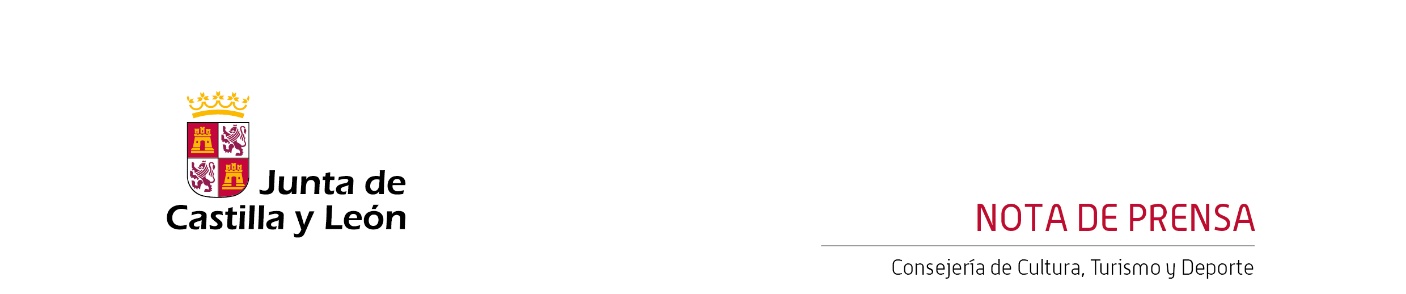 25/04/2024Este sábado concluye el ciclo ‘Comunidad a Escena’ con el espectáculo de danza ‘El legado’ de Rita ClaraEl ciclo teatral ‘Comunidad a Escena’, organizado por la Consejería de Cultura, Turismo y Deporte y la Asociación de Artes Escénicas Asociadas de Castilla y León-ARTESA, se ha desarrollado desde el pasado mes de diciembre con doce espectáculos.El IV Ciclo de Teatro ‘Comunidad a Escena’ concluye este sábado 27 de abril, en el Centro Cultural Miguel Delibes, que ha acogido doce representaciones teatrales, dentro de una programación que ha sido definida en estrecha colaboración entre la Consejería de Cultura, Turismo y Deporte con ARTESA.Este sábado 27 de abril a las 20:00 horas, en la Sala de Teatro Experimental del Centro Cultural Miguel Delibes, la compañía Rita Clara ofrecerá el espectáculo de danza familiar ‘El legado’, con dirección de Rita Clara y coreografía a cargo de Rita Clara y Marcos Rodríguez.SinopsisFlamenco, arte popular, arte del pueblo y para el pueblo, se aprende en casa, en el barrio, en familia, sí en familia, de tíos, de abuelos,  de padres a hijos.  ¿Herencia?, ¿legado cultural? Que cada cual lo llame como quiera.El amor y la muerte, tema central del flamenco, esencia de este arte; el amor fuente de vida, la muerte fin de la misma, la nada, pero no de su legado, su esencia,  en este caso hoy traemos su transmisión. Los vientos se van y no vuelven, la esencia queda.Los taconeos de la madre gestante se acompasan al ritmo  de los latidos del corazón naciente en armonía plena y casi eterna de tiempos y contratiempos. Nieve y fuego fundidos en el polvo, el sudor y el hierro  de nuestra amada estepa castellana.IV Comunidad a Escena‘Comunidad a Escena’ es un ciclo de teatro que ha reunido doce producciones y montajes teatrales de compañías de Castilla y León. Con el espectáculo de danza familiar ‘El legado’ de Rita Clara, finaliza el ciclo que se ha desarrollado, desde el pasado mes de diciembre, en el Centro Cultural Miguel Delibes.Las entradas, al precio de 10€, se pueden adquirir a través de la página web  www.centroculturalmigueldelibes.com y en las Taquillas del Centro Cultural Miguel Delibes.